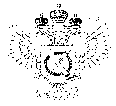 «Федеральная кадастровая палата Федеральной службы государственной регистрации, кадастра и картографии» по Ханты-Мансийскому автономному округу – Югре(Филиал ФГБУ «ФКП Росреестра»по Ханты-Мансийскому автономному округу – Югре)г. Ханты-Мансийск,	   									       Ведущий инженер ул. Мира, 27					                          		     отдела контроля и анализа деятельности    									                                                     Кургак Н.В.						                                                                                    8(3467) 960-444 доб.2010 
                                                                                                                                                                                            e-mail: Press@86.kadastr.ru
Пресс-релиз01.10.2018Количество предоставленных сведений в бумажном виде снизилось до 14%Всего за девять месяцев 2018 года в Кадастровую палату по Ханты-Мансийскому автономному округу - Югре поступило более 300 тысяч обращений о предоставлении сведений содержащихся в Едином государственном реестре недвижимости, 86% из всего количества в электронном виде, что на 6 % больше, чем за аналогичный период прошлого года. Кадастровая палата по Ханты-Мансийскому автономному округу – Югре стремится повышать уровень информированности населения округа. Разъяснительные материалы публикуются на сайте Федеральной кадастровой палаты, в средствах массовой информации, на сайтах Муниципальных образований. Регулярно проводятся горячие линии, дни консультаций. При появлении вопросов, каждый гражданин может обратиться в Кадастровую палату за консультацией лично или по телефону: 8 (3467) 960-444.Направить обращение в учреждение возможно любым доступным способом: на официальных сайтах Росреестра иФедеральной кадастровой палаты, на электронную почту filial@86.kadastr.ru, при личном обращении по адресу: г. Ханты-Мансийск, ул.Мира, д.27 или почтовым отправлением.